Plant and Machinery OperationWork Platform Licensing (high risk)TLILIC0005Course Objective:Our training program is designed upgrade experienced EWP operators who wish to operate higher lift machines. It’s a high risk license introductory training course, with preference for hands on time spent understanding how to correctly operate the equipment. This course can be customised for operators of different WP types, specific features and industry production activities.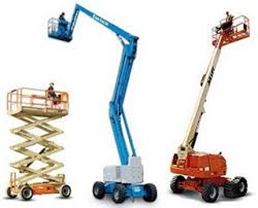  On successful completion students will be issued with a Statement of satisfactory assessment in accordance with TLILIC0005 License to operate a boom type elevating work platform (boom length 11 metres or more).After successful final assessment, operators will be able to apply for issue of a high risk license.Course Content:Planning and preparing for work platform operationsOperating the work platform safelyStart up and shut down proceduresCarrying out machine operator maintenanceAssessment:Theory Assessment (closed book)Practical Assessments (progressive activities)Training and Assessment:Up to 3 day program (depending on experience)Declaration of previous experience should be presented. Times:0800 to 1630 each day if required.Course Prerequisites:Students must be eligible for licensing.Ability to use and understand basic English18 years of age for assessment.RIIWHS204E Work safely at heightsRIIHAN301E Operate an elevating work platform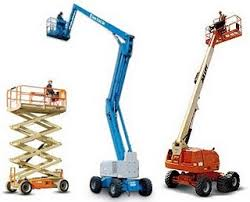 RTO 0581 Carlisle Learning and Development Pty Ltd.Heavy Equipment Training and Assessment P/LFee Includes:Learning MaterialsInitial AssessmentCost: $650 per personCourse Location:At our training facilities, located at Mount Barker  On-site training is available.Personal Protective Equipment:Students are required to wear work boots with a nonslip sole, long sleeve shirt, trousers, Hi-vis vests to be worn during practical exercises. (supplied)Students must present Photo Identification ie Australian Drivers Licence, Passport or Proof of Age card in addition to a USI (Unique Student Identifier)V2021062920 Oborn Road Mount Barker SA 5251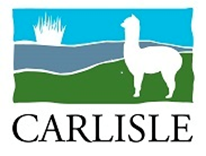 Telephone: 08 8391 5912, 8398 5468AH: 0422 827 602 or 0428151366Email: education@carlislelodge.com.auwww.carlislelearning.com.au Carlisle Learning and Development Pty Ltd RTO 0581A responsible, Duty of Care approach to training.Options available to customise your learning experience to suit your needs:(We are able to arrange Forklift training for several levels of trainee experience.)    V20210629       https://www.safework.sa.gov.au/__data/assets/pdf_file/0019/183016/Mobile-elevating-work-platforms-guideline.pdf    